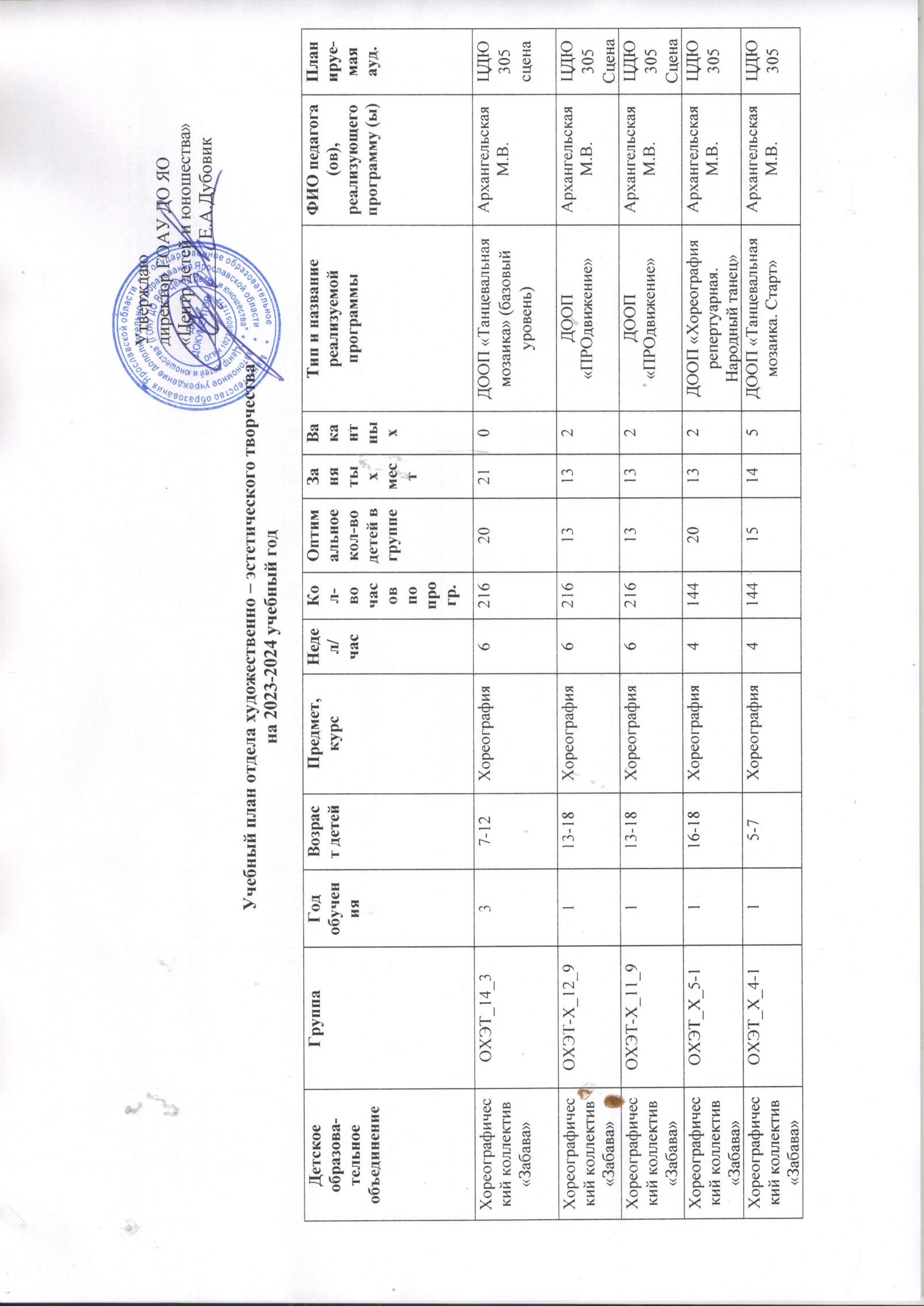 Хореографический коллектив «Забава»ОХЭТ_Х_3_225-7Хореография414415190ДООП «Танцевальная мозаика. Старт»Архангельская М.В.ЦДЮ112Хореографический коллектив «Забава»ОХЭТ_Х_06_А227-11Хореография518012151ДООП «Хореографический коллектив «Забава» Шаг 2»Глухова М.В.ЦДЮ303305СценаХореографический коллектив «Забава»ОХЭТ_Х_06_Б337-11Хореография518012170ДООП «Хореографический коллектив «Забава» Шаг 2»Глухова М.В.ЦДЮ305112Хореографический коллектив «Забава»ОХЭТ_Х_06_337-11Хореография518012120ДООП «Хореографический коллектив «Забава» Шаг 2»Глухова М.В.ЦДЮ305112Хореографический коллектив «Забава»ОХЭТ_Х_07_3313-16Хореография621611120ДООП «Хореографический коллектив «Забава» Шаг 4»Глухова М.В.ЦДЮ305112Хореографический коллектив «Забава»ОХЭТ_Х_08_2213-16Хореография621612120ДООП «Хореографический коллектив «Забава» Шаг 2»Глухова М.В.ЦДЮ305сценаХореографический коллектив «Забава»ОХЭТ_Х_15_227-9Хореография518015230ДООП «Забавный круговорот. Старт»Уханова Т.Г.ЦДЮ305Хореографический коллектив «Забава»ОХЭТ_Х_18_448-13Хореография621611130ДООП «Забавный круговорот».Уханова Т.Г.ЦДЮ112116Хореографический коллектив «Забава»ОХЭТ_Х_16_448-13Хореография621611120ДООП «Забавный круговорот»Уханова Т.Г.ЦДЮ112сценаХореографический коллектив «Забава»ОХЭТ_Х_17_448-13Хореография621611120ДООП «Забавный круговорот (базовый уровень)»Уханова Т.Г.ЦДЮ116303сценаХореографический коллектив «Забава»ОХЭТ_Х_К1_1111-13Хореография13611ДООП «Хореография для кадетских классов»Уханова Т.Г.ЦДЮ305Хореографический коллектив «Забава»ОХЭТ-Х-К2-1111-13Хореография13611ДООП «Хореография для кадетских классов»Уханова Т.Г.ЦДЮ305Хореографический коллектив «Забава»ОХЭТ_Х_13_115-7Хореография414415290ДООП «Ритмика и танец (стартовый уровень)»Сайкина Е.А.ЦДЮ303Хореографический коллектив «Забава»ОХЭТ_Х_09_117-10Хореография414412100ДООП «Ритмика и танец (базовый уровень)»Сайкина Е.А.ЦДЮ112305Хореографический коллектив «Забава»ОХЭТ_Х_10_119-15Хореография621612111ДООП «От движения к танцу»Сайкина Е.А.ЦДЮ303112СценаХореографический коллектив «Забава»ОХЭТ_Х_02_119-15Хореография62161284ДООП «От движения к танцу»Сайкина Е.А.ЦДЮ305112СценаТеатр «Луч»ОХЭТ_ЛУЧ_СЛОВО_13_118-18Театральное искусство272742ДООП «Художественное слово»Баканова Н.Н.ЦДЮ303Театр «Луч»ОХЭТ_ЛУЧ_03_1114-18Театральное искусство62161118ДООП «Репертуарный театр»Баканова Н.Н.ЦДЮ304сценаТеатр «Луч»ОХЭТ_ЛУЧ_02_1114-18Театральное искусство621611012ДООП «Репертуарный театр»Баканова Н.Н.ЦДЮ304сценаТеатр «Луч»ОХЭТ_ЛУЧ_01_1116-18Театральное искусство621611012ДООП «Режиссерская лаборатория»Баканова Н.Н.ЦДЮ304сценаТеатр «Луч»ОХЭТ_ЛУЧ_18_1110-17Театральное искусство62161255ДООП «Театр «Луч»: продвижение»Потапова Я.Э.ЦДЮ304сценаТеатр «Луч»ОХЭТ_ЛУЧ_08_1110-17Театральное искусство621612101ДООП «Театр «Луч»: продвижение»Потапова Я.Э.ЦДЮ304сценаТеатр «Луч»ОХЭТ_ЛУЧ_06_1114-18Театральное искусство621611100ДООП «Репертуарный театр»Потапова Я.Э.ЦДЮ304СценаТеатр «Луч»ОХЭТ_ЛУЧ_07_1114-18Театральное искусство621611100ДООП «Репертуарный театр»Потапова Я.Э.ЦДЮ304Театр «Луч»ОХЭТ_ЛУЧ_СЛОВО_14_118-18Театральное искусство272730ДООП «Художественное слово»Потапова Я.Э.ЦДЮ304Театр «Луч»ОХЭТ_ЛУЧ_18_1112-13Театральное искусство1721085АДОП «Я вхожу в мир театра»Щаулина А.В.СОШ №1041Театр «Луч»ОХЭТ_ЛУЧ_15_118-18Театральное искусство272707ДООП «Художественное слово»Щаулина А.В.ЦДЮ304Театр «Луч»ОХЭТ_ЛУЧ_12_338-16Театральное искусство62161266ДООП Театр «Луч»: базовый уровеньЩаулина А.В.ЦДЮ304Театр «Луч»ОХЭТ_ЛУЧ_04_1114-18Театральное искусство62161191ДООП «Репертуарный театр»Щаулина А.В.ЦДЮ304Театр «Луч»ОХЭТ_ЛУЧ_17_1114-18Театральное искусство62161152ДООП «Репертуарный театр»Щаулина А.В.ЦДЮ304303Театр «Луч»ОХЭТ_ЛУЧ_10_338-16Театральное искусство621611190ДООП Театр «Луч»: базовый уровеньКоролева Е.А.ЦДЮ303304Театр «Луч»ОХЭТ_ЛУЧ_11_218-16Театральное искусство621611210ДООП Театр «Луч»: базовый уровеньПаутова А.ЦДЮ304Театр «Луч»ОХЭТ_ЛУЧ_09_1110-17Театральное искусство62161231ДООП Театр «Луч»: продвижение»Паутова А.ЦДЮ304Театр «Луч»ОХЭТ_ЛУЧ_СЛОВО_05_117-18Театральное искусство172708ДООП «Художественное слово»Паутова А.304Хореографический коллектив «Точка отсчета»ОХЭТ_ХК_06_1114-18Хореография621617173ДООП «Хореография со смыслом»Чуватинская Ю.А.СценаХореографический коллектив «Точка отсчета»ОХЭТ_ХК_02_2214-18Хореография621617514ДООП «Хореография со смыслом»Чуватинская Ю.А.Сцена116Хореографический коллектив «Точка отсчета»ОХЭТ_ХК_04_1114-18Хореография621617117ДООП «Хореография со смыслом»Чуватинская Ю.А.116Хореографический коллектив «Точка отсчета»ОХЭТ_ХК_10_337-9Хореография414415141ДООП «Основы эстрадного танца»Чуватинская Ю.А.ЦДЮ116Хореографический коллектив «Точка отсчета»ОХЭТ_ХК_05_117-9Хореография41441587ДООП «Основы эстрадного танца»Чуватинская Ю.А.ЦДЮ116Хореографический коллектив «Точка отсчета»ОХЭТ_ХК_06_1_ИОМ114-18Хореография272423ДООП «Твоя хореография»Чуватинская Ю.А.ЦДЮ116Хореографический коллектив «Точка отсчета»ОХЭТ_ХК_02_2_ИОМ214-18Хореография272403ДООП «Твоя хореография»Чуватинская Ю.А.ЦДЮ116Хореографический коллектив «Точка отсчета»ОХЭТ_ХК_04_1_ИОМ114-18Хореография272421ДООП «Твоя хореография»Чуватинская Ю.А.ЦДЮ116Хореографический коллектив «Колибри»ОХЭТ_ХК_07_225-7Хореография414413160ДООП Хореографическая подготовка. Старт»Демчук А.А.ЦДЮ116Хореографический коллектив «Колибри»ОХЭТ_ХК_08_117-8Хореография414413140ДООП Хореографическая подготовка»Демчук А.А.ЦДЮ116Хореографический коллектив «Колибри»ОХЭТ_ХК_01_227-9Хореография414415134ДООП «Основы эстрадного танца»Демчук А.А.ЦДЮ116Хореографический коллектив «Колибри»ОХЭТ_ХК_09_119-12Хореография621616160ДООП «Современный и эстрадный танец»Демчук А.А.ЦДЮ116Хореографический коллектив «Колибри»ОХЭТ_ХК_06_119-12Хореография621616220ДООП «Современный и эстрадный танец»Демчук А.А.ЦДЮ116305Хореографический коллектив «Колибри»ОХЭТ_ХК_11_1114-18Хореография41441284ДООП «Современные танцевальные стили»Демчук А.А.ЦДЮ116112Арт-студия «Синяя птица»ОХЭТ_АРТ_03_117-13Изодеятельность с элементами арттерапии6216964ДООП «Целебное прикосновение. Открытая студия четырех стихий»Кожохина С.К.ЦДЮ114Арт-студия «Синяя птица»ОХЭТ_АРТ_03_337-13Изодеятельность с элементами арттерапии6216955ДООП «Целебное прикосновение. Открытая студия четырех стихий»Кожохина С.К.ЦДЮ114Арт-студия «Синяя птица»ОХЭТ_АРТ_04_225-6Изодеятельность с элементами арттерапии4144982ДООП «Путешествие в мир искусства»Кожохина С.К.ЦДЮ114Арт-студия «Синяя птица»ОХЭТ_АРТ_02_225-6Изодеятельность с элементами арттерапии4144991ДООП «Путешествие в мир искусства»Кожохина С.К.ЦДЮ114Арт-студия «Синяя птица»ОХЭТ_АРТ_05_1111-15Изодеятельность с элементами арттерапии6216982ДООП «Путь вбудущее»Кожохина С.К.ЦДЮ114Арт-студия «Синяя птица»ОХЭТ_АРТ_01_117-10Изодеятельность с элементами арттерапии4144780ДООП «Окно моейдуши»Кожохина С.К.ЦДЮ114Изо-студия «Линия»ОХЭТ_Л_02_117-8Изодеятельность414411111ДООП «Лазурь»Строганова Ж.Е.ЦДЮ402Изо-студия «Линия»ОХЭТ_Л_01_117-8Изодеятельность414411102ДООП «Лазурь»Строганова Ж.Е.ЦДЮ402Изо-студия «Линия»ОХЭТ_ПП_05_119-15Изодеятельность41441166ДООП «Палитра природы»Строганова Ж.Е.ЦДЮ402Изо-студия «Линия»ОХЭТ_ПП_01_229-15Изодеятельность414411102ДООП «Палитра природы»Строганова Ж.Е.ЦДЮ402Изо-студия «Линия»ОХЭТ_ПП_04_119-15Изодеятельность414411102ДООП «Палитра природы»Строганова Ж.Е.ЦДЮ402Изо-студия «Линия»ОХЭТ_ПП_03_229-15Изодеятельность41441184ДООП «Палитра природы»Строганова Ж.Е.ЦДЮ402Изо-студия «Линия»ОХЭТ_ПП_02_129-15Изодеятельность414411120ДООП «Палитра природы»Строганова Ж.Е.ЦДЮ402Изо-студия «Линия»ОХЭТ_ВК_03_228-15Изодеятельность414411111ДООП «Волшебная кисточка»Чежегова О.В.ЦДЮ401Изо-студия «Линия»ОХЭТ_ВК_02_1110-15Изодеятельность414411100ДООП «Волшебная кисточка»Чежегова О.В.ЦДЮ401Изо-студия «Линия»ОХЭТ_ВК_01_118-9Изодеятельность414411110ДООП «Волшебная кисточка»Чежегова О.В.ЦДЮ401Изо-студия «Линия»ОХЭТ_ВКР_01_115-10Изодеятельность414411110ДООП «Волшебство красок»Чежегова О.В.ЦДЮ401Изо-студия «Линия»ОХЭТ_ВКР_02_227-8Изодеятельность414411120ДООП «Волшебство красок»Чежегова О.В.ЦДЮ401Изо-студия «Линия»ОХЭТ_ВК_К1_1111-13Изодеятельность13611ДООП «Волшебная кисточка» (36 часов)Чежегова О.В.ЦДЮ401Изо-студия «Линия»ОХЭТ_ВК_К2_1111-13Изодеятельность13611ДООП «Волшебная кисточка» (36 часов)Чежегова О.В.ЦДЮ401Изо-студия «Линия»ОХЭТ_КРС_01_115-8Изодеятельность414412110ДООП «Краски рисуют сказки»Белова С.С.ЦДЮ402Изо-студия «Линия»ОХЭТ_КРС_02_225-8Изодеятельность414412110ДООП «Краски рисуют сказки»Белова С.С.ЦДЮ402Изо-студия «Линия»ОХЭТ_УТ_02_225-7Декоративно-прикладное творчество414410102ДООП «Уголок творчества. Старт» (рисунки, подделки, аппликация)Чиликова Е.О.ЦДЮ401Изо-студия «Линия»ОХЭТ_УТ_04_227-11Декоративно-прикладное творчество41441092ДООП «Уголок творчества» (рисунки, подделки, аппликация). Для школьниковЧиликова Е.О.ЦДЮ401Изо-студия «Линия»ОХЭТ_УТ_03_117-11Декоративно-прикладное творчество41441090ДООП «Уголок творчества» (рисунки, подделки, аппликация). Для школьниковЧиликова Е.О.ЦДЮ401402Изо-студия «Линия»ОХЭТ_УТ_01_227-11Декоративно-прикладное творчество41441071ДООП «Уголок творчества» (рисунки, подделки, аппликация). Для школьниковЧиликова Е.О.ЦДЮ401Мастерская «Горница»ОХЭТ_МГ_01_227-15Декоративно-прикладное творчество414411111ДООП «Мастерская декоративно-прикладного творчества «Горница»Абрамова И.Б.ЦДЮ302Мастерская «Горница»ОХЭТ_МГ_02_117-15Декоративно-прикладное творчество41441166ДООП «Мастерская декоративно-прикладного творчества «Горница»Абрамова И.Б.ЦДЮ302Мастерская «Горница»ОХЭТ_МГ_03_117-10Декоративно-прикладное творчество27211111ДООП «Основы каллиграфии»Абрамова И.Б.ЦДЮ302Мастерская «Горница»ОХЭТ_МГ_04_117-10Декоративно-прикладное творчество2721184ДООП «Основы каллиграфии»Абрамова И.Б.ЦДЮ302Мастерская «Умелая иголочка»ОХЭТ_УИ_01_2210-15Декоративно-прикладное творчество414411100ДООП «Кукольный сундучок»Ховринцева Г.В.ЦДЮ302Мастерская «Умелая иголочка»ОХЭТ_УИ_02_2210-15Декоративно-прикладное творчество41441190ДООП «Кукольный сундучок»Ховринцева Г.В.ЦДЮ302Мастерская «Умелая иголочка»ОХЭТ_УИ_03_227-11Декоративно-прикладное творчество414411110ДООП «Чудеса из ткани своими руками»Ховринцева Г.В.ЦДЮ302Мастерская «Умелая иголочка»ОХЭТ_УИ_04_337-11Декоративно-прикладное творчество414411110ДООП «Чудеса из ткани своими руками»Ховринцева Г.В.ЦДЮ302ШЮМ «Стиль»ОХЭТ_СТИЛЬ_КОНСТР_02_3311-16Моделирование одежды6216946ДООП «Конструирование, Моделирование и пошив одежды»Чиликова Е.О.ЦДЮ113ШЮМ «Стиль»ОХЭТ_СТИЛЬ_ДЕФ_01_225-16Хореография2721036ДООП «Дефиле и сценическая пластика»Чиликова Е.О.ЦДЮ113ШЮМ «Стиль»ОХЭТ_СТИЛЬ_СТИЛЬ_01_218-16Моделирование одежды2721045ДООП «Стилистика»Чиликова Е.О.ЦДЮ113ШЮМ «Стиль»ОХЭТ_СТИЛЬ_ДОШ_01_116-7Моделирование одежды414410100ДООП «Первые шаги в мир моды для дошкольников»Ховринцева Г.В.ЦДЮ113